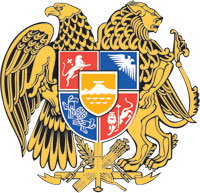 ՀԱՅԱՍՏԱՆԻ ՀԱՆՐԱՊԵՏՈՒԹՅԱՆ  ԿԱՌԱՎԱՐՈՒԹՅՈՒՆՈ  Ր  Ո  Շ  Ո Ւ  Մ21 հոկտեմբերի  2021 թվականի    N      - ԱՀԱՅԱՍՏԱՆԻ ՀԱՆՐԱՊԵՏՈՒԹՅԱՆ ԿԱՌԱՎԱՐՈՒԹՅԱՆ 2019 ԹՎԱԿԱՆԻ ՄԱՅԻՍԻ 23-Ի N 634-Ա ՈՐՈՇՄԱՆ ՄԵՋ ԼՐԱՑՈՒՄ ԿԱՏԱՐԵԼՈՒ ՄԱՍԻՆ---------------------------------------------------------------------------------------------------------------------------------------Հիմք ընդունելով «Նորմատիվ իրավական ակտերի մասին» օրենքի 34-րդ հոդվածը` Հայաստանի Հանրապետության կառավարությունը   ո ր ո շ ու մ    է.1. Հայաստանի Հանրապետության կառավարության 2019 թվականի մայիսի 23-ի «Գերակա ոլորտում իրականացվող ներդրումային ծրագրի շրջանակներում ներմուծված (ներմուծվող) տեխնոլոգիական սարքավորումները, դրանց բաղկացուցիչ ու համալրող մասերը, հումքը և (կամ) նյութերը ներմուծման մաքսատուրքից ազատելու արտոնությունից օգտվելու համար «ՄԼ ՄԱՅՆԻՆԳ» սահմանափակ պատասխանատվությամբ ընկերության կողմից ներկայացված հայտը բավարարելու և արտոնությունը կիրառելու մասին» N 634-Ա որոշման հավելվածի 10-րդ կետի «Ծագման երկիրը» սյունակը «Շվեդիա» բառից հետո լրացնել «,Չինաստան» բառով։ՀԱՅԱՍՏԱՆԻ  ՀԱՆՐԱՊԵՏՈՒԹՅԱՆ                  ՎԱՐՉԱՊԵՏ                                                                        Ն. ՓԱՇԻՆՅԱՆԵրևան